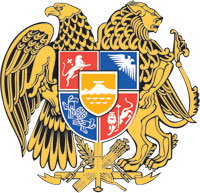 ՀԱՅԱՍՏԱՆԻ ՀԱՆՐԱՊԵՏՈՒԹՅԱՆ  ԿԱՌԱՎԱՐՈՒԹՅՈՒՆ  Ո  Ր  Ո  Շ  Ո Ւ  Մ23 հունիսի  2022 թվականի   N       -Ա«ԵՎՐԱՍԻԱԿԱՆ ՏՆՏԵՍԱԿԱՆ ՄԻՈՒԹՅԱՆ ՄԱՍԻՆ» 2014 ԹՎԱԿԱՆԻ ՄԱՅԻՍԻ 29-Ի ՊԱՅՄԱՆԱԳՐՈՒՄ ԵՎՐԱՍԻԱԿԱՆ ՏՆՏԵՍԱԿԱՆ ՀԱՆՁՆԱԺՈՂՈՎԻ  ԵՎ ԵՎՐԱՍԻԱԿԱՆ   ՏՆՏԵՍԱԿԱՆ  ՄԻՈՒԹՅԱՆ ԴԱՏԱՐԱՆԻ՝  ՌՈՒՍԱՍՏԱՆԻ ԴԱՇՆՈՒԹՅԱՆ ՔԱՂԱՔԱՑԻ ՀԱՆԴԻՍԱՑՈՂ ՊԱՇՏՈՆԱՏԱՐ ԱՆՁԱՆՑ ՈՒ ԱՇԽԱՏԱԿԻՑՆԵՐԻ  ԿԵՆՍԱԹՈՇԱԿԱՅԻՆ  ԱՊԱՀՈՎՈՒԹՅԱՆ  ՄԱՍՈՎ ՓՈՓՈԽՈՒԹՅՈՒՆՆԵՐ  ԿԱՏԱՐԵԼՈՒ  ՄԱՍԻՆ»  ԱՐՁԱՆԱԳՐՈՒԹՅՈՒՆԸ ՀԱՍՏԱՏԵԼՈՒ ՄԱՍԻՆ» ՀԱՆՐԱՊԵՏՈՒԹՅԱՆ ՆԱԽԱԳԱՀԻ ՀՐԱՄԱՆԱԳՐԻ ՆԱԽԱԳԾԻ ՄԱՍԻՆ-----------------------------------------------------------------------------------------------------Հիմք ընդունելով «Միջազգային պայմանագրերի մասին» Հայաստանի Հանրապետության օրենքի 12-րդ հոդվածի 2-րդ մասը՝ Հայաստանի Հանրապետության կառավարությունը    ո ր ո շ ու մ     է.1.  Հավանություն տալ  2022 թվականի մարտի 24-ին Մոսկվայում ստորագրված «Եվրասիական տնտեսական միության մասին» 2014 թվականի մայիսի 29-ի պայմանագրում Եվրասիական տնտեսական հանձնաժողովի և Եվրասիական կենսաթոշակային ապահովության մասով փոփոխություններ կատարելու մասին» արձանագրությունը հաստատելու մասին» Հանրապետության նախագահի հրամանագրի նախագծին:2. Հրամանագրի նախագիծը ներկայացնել Հանրապետության նախագահի ստորագրմանը:    ՀԱՅԱՍՏԱՆԻ  ՀԱՆՐԱՊԵՏՈՒԹՅԱՆ                      ՎԱՐՉԱՊԵՏ                                                            Ն. ՓԱՇԻՆՅԱՆ Երևան